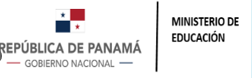 MINISTERIO DE EDUCACIÓNMODALIDADES FLEXIBLES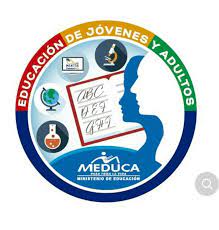 PROGRAMA DE JÓVENES Y ADULTOS (ESPAÑOL DE PRIMARIA)TALLER DE ELABORACIÓN DE PRUEBAS POR COMPETENCIA Y MADUREZ TABLAS DE CONTENIDOSDEL 24 AL 29 de septiembre de 2023INTEGRANTES DEL DE LA MESA #1 ESPAÑOLDOCENTESDIRECCIÓN NACIONAL DE EDUCACIÓN DE JÓVENES Y ADULTOSPRIMER NIVEL DE DUCACIÓN BÁSICA GENERALETAPA A – PRIMER GRADOENFOQUE ANDRAGÓGICO ASIGNATURA: ESPAÑOL      	  HORAS SEMANALES: __ 5___        GRADO(S):  _1°         TRIMESTRE: PRIMERO (12 semanas)ÁREA 1: EXPRESIÓN ORAL Y COMUNICACIÓNDIRECCIÓN NACIONAL DE EDUCACIÓN DE JÓVENES Y ADULTOSPRIMER NIVEL DE DUCACIÓN BÁSICA GENERALETAPA A – PRIMER GRADOENFOQUE ANDRAGÓGICO ASIGNATURA: ESPAÑOL      	  HORAS SEMANALES: __ 5___        GRADO(S):  _1°         TRIMESTRE: PRIMERO (12 semanas)ÁREA 2: LECTURA Y ESCRITURADIRECCIÓN NACIONAL DE EDUCACIÓN DE JÓVENES Y ADULTOSPRIMER NIVEL DE DUCACIÓN BÁSICA GENERALETAPA A – PRIMER GRADOENFOQUE ANDRAGÓGICO ASIGNATURA: ESPAÑOL      	  HORAS SEMANALES: __ 5___        GRADO(S):  _1°         TRIMESTRE: PRIMERO (12 semanas)ÁREA 3: ANÁLISIS DE A ESTRUCTURA DE LA LENGUADIRECCIÓN NACIONAL DE EDUCACIÓN DE JÓVENES Y ADULTOSPRIMER NIVEL DE DUCACIÓN BÁSICA GENERALETAPA A – PRIMER GRADOENFOQUE ANDRAGÓGICO ASIGNATURA: ESPAÑOL      	  HORAS SEMANALES: __ 5___        GRADO(S):  _1°         TRIMESTRE: PRIMERO (12 semanas)ÁREA 4: LITERATURA DIRECCIÓN NACIONAL DE EDUCACIÓN DE JÓVENES Y ADULTOSPRIMER NIVEL DE DUCACIÓN BÁSICA GENERALETAPA A – SEGUNDO GRADOENFOQUE ANDRAGÓGICO ASIGNATURA: ESPAÑOL      	  HORAS SEMANALES: __ 5___        GRADO(S):  _2°         TRIMESTRE: PRIMERO (12 semanas)ÁREA 1: EXPRESIÓN ORAL Y COMUNICACIÓNDIRECCIÓN NACIONAL DE EDUCACIÓN DE JÓVENES Y ADULTOSPRIMER NIVEL DE DUCACIÓN BÁSICA GENERALETAPA A – SEGUNDO GRADOENFOQUE ANDRAGÓGICO ASIGNATURA: ESPAÑOL      	  HORAS SEMANALES: __ 5___        GRADO(S):  _2°         TRIMESTRE: PRIMERO (12 semanas)ÁREA 2: ESTRUCTURA DE LA LENGUADIRECCIÓN NACIONAL DE EDUCACIÓN DE JÓVENES Y ADULTOSPRIMER NIVEL DE DUCACIÓN BÁSICA GENERALETAPA A – SEGUNDO GRADOENFOQUE ANDRAGÓGICO ASIGNATURA: ESPAÑOL      	  HORAS SEMANALES: __ 5___        GRADO(S):  _2°         TRIMESTRE: PRIMERO (12 semanas)ÁREA 3: COMPRENSIÓN LECTORADIRECCIÓN NACIONAL DE EDUCACIÓN DE JÓVENES Y ADULTOSPRIMER NIVEL DE DUCACIÓN BÁSICA GENERALETAPA A – SEGUNDO GRADOENFOQUE ANDRAGÓGICO ASIGNATURA: ESPAÑOL      	 HORAS SEMANALES: __ 5___        GRADO(S):  _2°         TRIMESTRE: PRIMERO (12 semanas)ÁREA 4: APRECIACIÓN Y CREACIÓN LITERARIA DIRECCIÓN NACIONAL DE EDUCACIÓN DE JÓVENES Y ADULTOSPRIMER NIVEL DE DUCACIÓN BÁSICA GENERALETAPA A – TERCERO GRADOENFOQUE ANDRAGÓGICO ASIGNATURA: ESPAÑOL      	 HORAS SEMANALES: __ 5___        GRADO(S):  _3°         TRIMESTRE: PRIMERO (12 semanas)ÁREA 1: EXPRESIÓN ORAL Y COMUNICACIÓNDIRECCIÓN NACIONAL DE EDUCACIÓN DE JÓVENES Y ADULTOSPRIMER NIVEL DE DUCACIÓN BÁSICA GENERALETAPA A – TERCERO GRADOENFOQUE ANDRAGÓGICO ASIGNATURA: ESPAÑOL      	 HORAS SEMANALES: __ 5___        GRADO(S):  _3°         TRIMESTRE: PRIMERO (12 semanas)ÁREA 2: ESTRUCTURA DE LA LENGUADIRECCIÓN NACIONAL DE EDUCACIÓN DE JÓVENES Y ADULTOSPRIMER NIVEL DE DUCACIÓN BÁSICA GENERALETAPA A – TERCERO GRADOENFOQUE ANDRAGÓGICO ASIGNATURA: ESPAÑOL      	 HORAS SEMANALES: __ 5___        GRADO(S):  _3°         TRIMESTRE: PRIMERO (12 semanas)ÁREA 3: COMPRENSIÓN LECTORADIRECCIÓN NACIONAL DE EDUCACIÓN DE JÓVENES Y ADULTOSPRIMER NIVEL DE DUCACIÓN BÁSICA GENERALETAPA A – TERCERO GRADOENFOQUE ANDRAGÓGICO ASIGNATURA: ESPAÑOL      	 HORAS SEMANALES: __ 5___        GRADO(S):  _3°         TRIMESTRE: PRIMERO (12 semanas)ÁREA 4: APRECIANDO Y CREACIÓN LITERARIA DIRECCIÓN NACIONAL DE EDUCACIÓN DE JÓVENES Y ADULTOSPRIMER NIVEL DE DUCACIÓN BÁSICA GENERALETAPA A – CUARTO GRADOENFOQUE ANDRAGÓGICO ASIGNATURA: ESPAÑOL      	 HORAS SEMANALES: __ 5___        GRADO(S):  _4°         TRIMESTRE: PRIMERO (12 semanas)ÁREA 1: EXPRESIÓN ORAL Y COMUNICACIÓNDIRECCIÓN NACIONAL DE EDUCACIÓN DE JÓVENES Y ADULTOSPRIMER NIVEL DE DUCACIÓN BÁSICA GENERALETAPA A – CUARTO GRADOENFOQUE ANDRAGÓGICO ASIGNATURA: ESPAÑOL      	 HORAS SEMANALES: __ 5___        GRADO(S):  _4°         TRIMESTRE: PRIMERO (12 semanas)ÁREA 2: ESTRUCTURA DE LA LENGUA DIRECCIÓN NACIONAL DE EDUCACIÓN DE JÓVENES Y ADULTOSPRIMER NIVEL DE DUCACIÓN BÁSICA GENERALETAPA A – CUARTO GRADOENFOQUE ANDRAGÓGICO ASIGNATURA: ESPAÑOL      	 HORAS SEMANALES: __ 5___        GRADO(S):  _4°         TRIMESTRE: PRIMERO (12 semanas)ÁREA 3: COMPRENSIÓN LECTORADIRECCIÓN NACIONAL DE EDUCACIÓN DE JÓVENES Y ADULTOSPRIMER NIVEL DE DUCACIÓN BÁSICA GENERALETAPA A – CUARTO GRADOENFOQUE ANDRAGÓGICO ASIGNATURA: ESPAÑOL      	 HORAS SEMANALES: __ 5___        GRADO(S):  _4°         TRIMESTRE: PRIMERO (12 semanas)ÁREA 4: APRECIACIÓN Y CREACIÓN LITERARIA DIRECCIÓN NACIONAL DE EDUCACIÓN DE JÓVENES Y ADULTOSPRIMER NIVEL DE DUCACIÓN BÁSICA GENERALETAPA A – QUINTO GRADOENFOQUE ANDRAGÓGICO ASIGNATURA: ESPAÑOL      	 HORAS SEMANALES: __ 5___        GRADO(S):  _5°         TRIMESTRE: PRIMERO     (12 semanas)ÁREA 1:  COMUNICACIÓN ORAL Y ESCRITA		DIRECCIÓN NACIONAL DE EDUCACIÓN DE JÓVENES Y ADULTOSPRIMER NIVEL DE DUCACIÓN BÁSICA GENERALETAPA A – QUINTO GRADOENFOQUE ANDRAGÓGICO ASIGNATURA: ESPAÑOL      	 HORAS SEMANALES: __ 5___        GRADO(S):  _5°         TRIMESTRE: PRIMERO (12 semanas)ÁREA 2: ESTRUCTURA DE LA LENGUADIRECCIÓN NACIONAL DE EDUCACIÓN DE JÓVENES Y ADULTOS		PRIMER NIVEL DE DUCACIÓN BÁSICA GENERALETAPA A – QUINTO GRADOENFOQUE ANDRAGÓGICO ASIGNATURA: ESPAÑOL        HORAS SEMANALES: __ 5___        GRADO(S):  _5°         TRIMESTRE: PRIMERO (12 semanas)ÁREA 3:  COMPRENSIÓN LECTORA DIRECCIÓN NACIONAL DE EDUCACIÓN DE JÓVENES Y ADULTOSPRIMER NIVEL DE DUCACIÓN BÁSICA GENERALETAPA A – QUINTO GRADOENFOQUE ANDRAGÓGICO ASIGNATURA: ESPAÑOL      	 HORAS SEMANALES: __ 5___        GRADO(S):  _5°         TRIMESTRE: PRIMERO (12 semanas)ÁREA 4: APRECIACIÓN Y CREACIÓN LITERARIADIRECCIÓN NACIONAL DE EDUCACIÓN DE JÓVENES Y ADULTOSPRIMER NIVEL DE DUCACIÓN BÁSICA GENERALETAPA A – SEXTO GRADOENFOQUE ANDRAGÓGICO ASIGNATURA: ESPAÑOL      	  HORAS SEMANALES: __ 5___        GRADO(S):  _6°         TRIMESTRE: PRIMERO (12 semanas)ÁREA 1: COMUNICACIÓN ORAL Y ESCRITADIRECCIÓN NACIONAL DE EDUCACIÓN DE JÓVENES Y ADULTOSPRIMER NIVEL DE DUCACIÓN BÁSICA GENERALETAPA A – SEXTO GRADOENFOQUE ANDRAGÓGICO ASIGNATURA: ESPAÑOL      	  HORAS SEMANALES: __ 5___        GRADO(S):  _6°         TRIMESTRE: PRIMERO (12 semanas)ÁREA 2: ESTRUCTURA DE LA LENGUADIRECCIÓN NACIONAL DE EDUCACIÓN DE JÓVENES Y ADULTOSPRIMER NIVEL DE DUCACIÓN BÁSICA GENERALETAPA A – SEXTO GRADOENFOQUE ANDRAGÓGICO ASIGNATURA: ESPAÑOL      	  HORAS SEMANALES: __ 5___        GRADO(S):  _6°         TRIMESTRE: PRIMERO (12 semanas)ÁREA 3: COMPRENSIÓN LECTORA DIRECCIÓN NACIONAL DE EDUCACIÓN DE JÓVENES Y ADULTOSPRIMER NIVEL DE DUCACIÓN BÁSICA GENERALETAPA A – SEXTO GRADOENFOQUE ANDRAGÓGICO ASIGNATURA: ESPAÑOL      	  HORAS SEMANALES: __ 5___        GRADO(S):  _6°         TRIMESTRE: PRIMERO (12 semanas)ÁREA 4: APRECIACIÓN Y CREACIÓN LITERARIA Elidia Carrión . . . . . . . .  . . . . . . . . . . . . . . . . . .3er. gradoItza Caraballo . . . . . . . . . . . . . . . . . . . . . . . . . . 1ro. a 2er. gradoMáxima Núñez . . . . . . . . . . . . . . . . . . . . . . . . . . . . . .4to. Grado Nora Hernández . . . . . . . . . . . . . . . . . . . . . . . . . . . . 4to. gradoRebeca R. Ramos . . . . . . . . . . . . . . . . . . . . . . . . . . . 5to. gradoYanet Robles . . . . . . . . . . . . . . . . . . . . . . . . . . . . . . . 5to. gradoNeyda Molinar . . . . . . . . . . . . . . . . . . . . . . . . . . . . . . 6to. gradoQuil Mireya de Mata . .. . . . . . .5to. grado Supervisora RegionalTatiana Caballero C. . . . . . . . . . . . . . . . . . Docente de EspañolNora Luz Hernández. . . . . . . . . . . . . . . . . Docente de EspañolDayra Rodríguez P. ……………………...Docente de Español CONTENIDOS        DERECHOS FUNDAMENTALES DEL APRENDIZAJE: (DFA)        DERECHOS FUNDAMENTALES DEL APRENDIZAJE: (DFA) CONTENIDOS OBJETIVOS DE APRENDIZAJESINDICADORES DE LOGROSUBICACIÓN DEL INDICADOR DE LOGRO CONTENIDOS        DERECHOS FUNDAMENTALES DEL APRENDIZAJE: (DFA)        DERECHOS FUNDAMENTALES DEL APRENDIZAJE: (DFA) CONTENIDOS OBJETIVOS DE APRENDIZAJESINDICADORES DE LOGROSUBICACIÓN DEL INDICADOR DE LOGRO.  CONTENIDOS        DERECHOS FUNDAMENTALES DEL APRENDIZAJE: (DFA)        DERECHOS FUNDAMENTALES DEL APRENDIZAJE: (DFA) CONTENIDOS OBJETIVOS DE APRENDIZAJESINDICADORES DE LOGROSUBICACIÓN DEL INDICADOR DE LOGRO CONTENIDOS        DERECHOS FUNDAMENTALES DEL APRENDIZAJE: (DFA)        DERECHOS FUNDAMENTALES DEL APRENDIZAJE: (DFA) CONTENIDOS OBJETIVOS DE APRENDIZAJESINDICADORES DE LOGROSUBICACIÓN DEL INDICADOR DE LOGRO CONTENIDOS        DERECHOS FUNDAMENTALES DEL APRENDIZAJE: (DFA)        DERECHOS FUNDAMENTALES DEL APRENDIZAJE: (DFA) CONTENIDOS OBJETIVOS DE APRENDIZAJESINDICADORES DE LOGROSUBICACIÓN DEL INDICADOR DE LOGRO CONTENIDOS        DERECHOS FUNDAMENTALES DEL APRENDIZAJE: (DFA)        DERECHOS FUNDAMENTALES DEL APRENDIZAJE: (DFA) CONTENIDOS OBJETIVOS DE APRENDIZAJESINDICADORES DE LOGROSUBICACIÓN DEL INDICADOR DE LOGRO CONTENIDOS        DERECHOS FUNDAMENTALES DEL APRENDIZAJE: (DFA)        DERECHOS FUNDAMENTALES DEL APRENDIZAJE: (DFA) CONTENIDOS OBJETIVOS DE APRENDIZAJESINDICADORES DE LOGROSUBICACIÓN DEL INDICADOR DE LOGRO CONTENIDOS        DERECHOS FUNDAMENTALES DEL APRENDIZAJE: (DFA)        DERECHOS FUNDAMENTALES DEL APRENDIZAJE: (DFA) CONTENIDOS OBJETIVOS DE APRENDIZAJESINDICADORES DE LOGROSUBICACIÓN DEL INDICADOR DE LOGRO CONTENIDOS        DERECHOS FUNDAMENTALES DEL APRENDIZAJE: (DFA)        DERECHOS FUNDAMENTALES DEL APRENDIZAJE: (DFA) CONTENIDOS OBJETIVOS DE APRENDIZAJESINDICADORES DE LOGROSUBICACIÓN DEL INDICADOR DE LOGRO La	   comunicación:	   • Concepto	   *Elementos	   de	   la	      	   	   	   	   comunicación:	   	   *Emisor	   *Receptor	   *Mensaje	*Código (idioma)   	   	   *Entorno	   o	   marco	      	   	   referencial	   *Canal1.2.	   La	   comunicación	   no	   verbal.	   Concepto	   Tipos:	   -­‐Imagen	   	   -­‐Sonidos	   	   -­‐Señales1.3. La	   comunicación	   Verbal.	   Concepto		   	   *La	   conversación	   	   Concepto	   *Elementos	   de	   la	   conversación.	  *Experiencias propias*Temas de interés.Analiza	   los	   elementos de	   la	   comunicación   el mensajes	   escritos	   y	   orales	   	   y	   los	   utiliza	   en	   la	   transmisión	   de	   las	   ideas,	   sentimientos	   y	   opiniones	   para	   mejorar	   la efectividad	   del	   mensaje.Interpreta	   mensajes	   	   provenientes	   de	   los	   medios	   de	   comunicación,	   	   lo	   que	   le	   permite	   mejorar	   la	   	   interacción	   en	   su	   entorno.Utiliza	   la	   lengua	   oral	   y	   escrita	   en	   la	   creación	   de	   conceptos	   y	   mensajes,	   así	   como	   en	   la	   comunicación	   de	   hechos,	   sucesos,	   ideas, pensamientos	   y	   sentimientos	   de	   manera	   oral	   y	   escrita	   en	   diversas	   situaciones	   de	   la	   vida cotidiana.Describe	   con	   	   seguridad	   los	   elementos	   de	   la	   comunicación.Representa	   en	   diagrama	   o	   esquema	   los	   elementos	   de	   la	   comunicación.	Interpreta información proveniente de distintas fuentes.	Descifra	   mensajes	   inmersos	   en	   las	   diversas	   	   imágenes	   del   entorno.Define	   el	   concepto	   de	   conversación	   y	   tolera	   la	   opinión	   de	   los	   compañeros.	   ---Menciona	   los	   elementos	   de	   la	   conversación	   en	   situaciones	   reales--- Diferencia	   la	   estructura	   de	   la	   conversación	   en	   diferentes	   actividades	   comunicativas	   orales. CONTENIDOS        DERECHOS FUNDAMENTALES DEL APRENDIZAJE: (DFA)        DERECHOS FUNDAMENTALES DEL APRENDIZAJE: (DFA) CONTENIDOS OBJETIVOS DE APRENDIZAJESINDICADORES DE LOGROSUBICACIÓN DEL INDICADOR DE LOGRO2.1 Estructuras	 Gramaticales	   	   -­‐Concepto	   -­‐Clasificación	   -­‐Calificativo	   -­‐Accidentes	   gramaticales	   -­‐Género	   -­‐NúmeroEl	   verbo	   	   -­‐Concepto	   -­‐Clasificación	   Accidentes	   gramaticales:	   -­‐Personas	   	   -­‐Número	   -­‐Tiempos	   verbales	El	   Artículo	   y	   	   sus	   funciones	   gramaticales	   en	   	   diferentes	   contextos.2.1. Identifica	   y	   aplica	   las	   estructuras	   gramaticales	   para	   la	   construcción	   de	   textos	   diversos	   según	   las	   necesidades	   de	   su	   entorno.	   2.2 Articula	   	   los	   elementos gramaticales	   	   en	   la	   creación	   de	   oraciones	   y escritos	   	   que	   contemple situaciones	   de	   la	   vida	   diaria.--- Selecciona sustantivos en una lectura silenciosa.---Clasifica	   los	   sustantivos	   en	   propios	   y	   comunes;	   individuales	   y	   colectivos.-­‐Describe	   en	   dinámica	   las	   	   cualidades	   de	   compañeros(as)	   con	   respeto	   y	   tolerancia.	   ---Identifica	   y	   subraya	   adjetivos; circula verbos	   de	periódicos	   o	   revista.---Aplica los	   accidentes	   gramaticales	   del	   verbo	   en	   la	   redacción	   de	   oraciones.	   -­‐Conjuga	   verbos	   oralmente	   según	   	   la	   persona,	   el	   número	   y   el	   tiempo	   verbal. CONTENIDOS        DERECHOS FUNDAMENTALES DEL APRENDIZAJE: (DFA)        DERECHOS FUNDAMENTALES DEL APRENDIZAJE: (DFA) CONTENIDOS OBJETIVOS DE APRENDIZAJESINDICADORES DE LOGROSUBICACIÓN DEL INDICADOR DE LOGRO3.1.    Lectura	   de	   diferentes	   textos:	   	   	   -­‐Vocabulario	   clave	   -­‐Elementos	   paratextuales	   (externos	   del	   texto)	   	   -­‐Estructura	   del	   texto	   	   -­‐Análisis	   título	   	   	    ­‐Tipo	   de	   texto	   (literarios- no	   literarios).	   -­‐	   Elementos	   Intertextuales (internos	   del	   texto)	   -­‐textos	   paralelos: (resumen,	   mapas	   conceptuales,	   esquemas,	   otros).	   3.2. textos	   literariosTextos	   narrativos	   	   -­‐Cuentos3.3 Textos	   Informativos	   	   -­‐	   Noticia	   -­‐	   Carta	   3.4-­‐Textos	   normativos	   	   -­‐	   Instrucciones	 (manuales)	   -­‐	   Normas	   	   	   3.1. Lee	   con	   interés	   diferentes	   textos	   	   de	   su	   interés	   y	   sugerida, para	   descubrir	   su	   estructura	   y	   propósito	   	   3.2 Redacta	   diferentes	   tipos	   de	   textos	   para	   desarrollar	   su	   creatividad,	   relacionándolas	   con	   actividades	   diarias.-­‐Formula	   predicciones	   sobre	   el	   contenido	   del	   texto	   	   al	   leer	   el	   título	   de	   	   la	   lectura.   ---Expresa	   sus	   ideas	   con	   coherencia	   en	   relación	   a	   textos	   leídos.	   ---Identifica	   los	   elementos	   intertextuales	   presentados	   en	   	   el texto	   leído.	 ---Identifica	   en	   los textos	   narrativos	   las	   diferencias	   entre	   lo	   real	   y	   lo	   ficticio.---Describe	   las	   características	   de	   los	   textos	   	   informativos	   sobre	   el	   tema	   seleccionado	   en	   varias	   fuentes.   11.4-­‐Expone	   sobre	   la	   importancia	   de	   diferentes	   textos	   normativos.  CONTENIDOS        DERECHOS FUNDAMENTALES DEL APRENDIZAJE: (DFA)        DERECHOS FUNDAMENTALES DEL APRENDIZAJE: (DFA) CONTENIDOS OBJETIVOS DE APRENDIZAJESINDICADORES DE LOGROSUBICACIÓN DEL INDICADOR DE LOGRO4.1. Clases	   de	   Textos:	   Textos	   poéticos	   	   -­‐Poemas	-­‐Textos	   Dramáticos	   	   -­‐Monólogos	   	   -­‐	   Obras	   teatrales		   .	4.2. -­‐Producción	   y	   socialización	   de	   textos	   	   -­‐Descripción	   	   -­‐Narraciones	   	   -­‐Relatos	   	   -­‐Cómicas	   	   -­‐Cuentos	   	   -­‐PoemaDisfruta	   de	   la	   lectura	   de	   diferentes	   textos	   con	   el	   fin	   de	   desarrollar	   	   su	   capacidad	   estética	   y	   creadora.4.2 Expresa	   sus	   ideas	   con	   claridad	   y	   precisión	   mediante	   	   la	   creación	   de	   textos	   diversos	   que	   recrean	   situaciones	   significativas	   de	   	   su	   entorno.Describe	   la	   estructura	   de	   textos	   poéticos.	   ---Crea	   poemas	   y	   los	   comparte	   en	   el aula	   con	   sus	   compañeros.---Participa en coral poética.---Nombra	   las	   características	   de	   una	   obra	   teatral. CONTENIDOS        DERECHOS FUNDAMENTALES DEL APRENDIZAJE: (DFA)        DERECHOS FUNDAMENTALES DEL APRENDIZAJE: (DFA) CONTENIDOS OBJETIVOS DE APRENDIZAJESINDICADORES DE LOGROSUBICACIÓN DEL INDICADOR DE LOGROTécnicas de comunicación oral:Mesa redondaDebate2. El acentoTipos de acento: prosódico, ortográfico, diacrítico.El acento ortográfico en palabras simples.Regla de Acentuación para: palabras agudas, graves, esdrújulas y sobreesdrújulas.Completa los elementos y condiciones que caracterizan los diferentes textos aplicándolos a la solución de problemas relacionados con el lector.Utiliza el lenguaje para expresar sus pensamientos con claridad y coherencia en distintos actos comunicativos.1. Participa en conversaciones respetando los puntos de vista de los hablantes y los turnos que le corresponden a cada uno en su intervención.2. Identifica los acentos de palabras diferentes en oraciones de un texto. CONTENIDOS        DERECHOS FUNDAMENTALES DEL APRENDIZAJE: (DFA)        DERECHOS FUNDAMENTALES DEL APRENDIZAJE: (DFA) CONTENIDOS OBJETIVOS DE APRENDIZAJESINDICADORES DE LOGROSUBICACIÓN DEL INDICADOR DE LOGRO Estructuras gramaticales. Conceptos de frases y Oraciones: Diferencias entre frases y Oraciones Gramaticales.Distingue las modalidades. La Frase y la Oración de la Lengua, para una comunicación más afectiva de acuerdo con las particulares que se presenten en su entorno.Contrasta frases y oraciones para expresar sus ideas.Utiliza adecuadamente los términos, las estructuras gramaticales en diversos textos escritos. CONTENIDOS        DERECHOS FUNDAMENTALES DEL APRENDIZAJE: (DFA)        DERECHOS FUNDAMENTALES DEL APRENDIZAJE: (DFA) CONTENIDOS OBJETIVOS DE APRENDIZAJESINDICADORES DE LOGROSUBICACIÓN DEL INDICADOR DE LOGRO Comprensión lectora en diferentes textos: Elementos paratextuales (externos del texto) -Estructura del texto -Análisis del título Analiza la estructura de diversos tipos de textos para apropiarse de los significados y del mensaje, de acuerdo, con la intención comunicativa.Desarrolla la capacidad estética con base en la lectura para disfrutar de la esencia de los textos literarios.Explica el concepto de textos narrativos.Identifica, con acierto, los elementos de textos literarios, narrativos leídos.Relaciona el contenido del texto leído con situaciones de su vida cotidiana.Expresa, correctamente naturalidad, las secuencias narrativas y el argumento en cuentos leídos.Comenta acerca de la importancia del texto narrativo. CONTENIDOS        DERECHOS FUNDAMENTALES DEL APRENDIZAJE: (DFA)        DERECHOS FUNDAMENTALES DEL APRENDIZAJE: (DFA) CONTENIDOS OBJETIVOS DE APRENDIZAJESINDICADORES DE LOGROSUBICACIÓN DEL INDICADOR DE LOGRO Textos Narrativos -Cuentos -FábulasTextos poéticos -Poesías -Elementos de la poesía -Versos -Rimas -Estrofas Analiza textos literarios con base en las características para comprenderlos y extraer los mensajes valiosos.Expresa correctamente las secuencias narrativas y el argumento en cuentos leídos. CONTENIDOS        DERECHOS FUNDAMENTALES DEL APRENDIZAJE: (DFA)        DERECHOS FUNDAMENTALES DEL APRENDIZAJE: (DFA) CONTENIDOS OBJETIVOS DE APRENDIZAJESINDICADORES DE LOGROSUBICACIÓN DEL INDICADOR DE LOGROLa comunicación no verbal: Señales viales. Conceptos de señales viales.Usa los recursos expresivos, lingüísticos y no lingüísticos, con coherencia y corrección, en los intercambios comunicativos propios de la relación directa con otras personas en el medio en que se encuentre para mejorar la interacción comunicativa. Adquiere una actitud crítica y de juicios analíticos frente a los mensajes recibidos mediante diferentes medios de comunicación del entorno para poder opinar y tomar decisiones.Analiza, con interés, señales viales nacionales e internacionales. CONTENIDOS        DERECHOS FUNDAMENTALES DEL APRENDIZAJE: (DFA)        DERECHOS FUNDAMENTALES DEL APRENDIZAJE: (DFA) CONTENIDOS OBJETIVOS DE APRENDIZAJESINDICADORES DE LOGROSUBICACIÓN DEL INDICADOR DE LOGRO Estructuras gramaticales. El enunciado, la oración y la proposición en el texto.Utiliza con propiedad, las normas de estructuración del mensaje para comunicarse con efectividad en diversas situaciones.Distingue las diversas modalidades de la lengua para una comunicación más efectiva de acuerdo con las particulares situaciones que se le presenten en el medio.Define, sin dificultad, los conceptos de enunciado, proposición y oración. CONTENIDOS        DERECHOS FUNDAMENTALES DEL APRENDIZAJE: (DFA)        DERECHOS FUNDAMENTALES DEL APRENDIZAJE: (DFA) CONTENIDOS OBJETIVOS DE APRENDIZAJESINDICADORES DE LOGROSUBICACIÓN DEL INDICADOR DE LOGROLectura de diferentes textos: Textos argumentativos --Introducción --Tesis - Pruebas o argumentos -Tipos de argumentos –-Hechos --Ejemplos --Argumentos de autoridad --Conclusión.Interpreta diversos tipos de textos para apropiarse de los significados y del mensaje, de acuerdo con la intención comunicativa.--Expresa, tanto de forma oral como por escrito, su concepto de texto argumentativo. --Manifiesta su opinión, con seguridad, acerca de un tema en discusión. --Identifica, el argumento en diversos textos. CONTENIDOS        DERECHOS FUNDAMENTALES DEL APRENDIZAJE: (DFA)        DERECHOS FUNDAMENTALES DEL APRENDIZAJE: (DFA) CONTENIDOS OBJETIVOS DE APRENDIZAJESINDICADORES DE LOGROSUBICACIÓN DEL INDICADOR DE LOGRO Textos dramáticos: -Trabalenguas --Concepto --Estructura --FunciónAnaliza la estructura de diversos tipos de textos para apropiarse de los significados y del mensaje, de acuerdo con la intención comunicativa.  Produce textos literarios a partir del conocimiento de los distintos significados estructuras para comunicar sentimientos, pensamientos e intenciones, de manera clara y sencilla.Elabora, sin dificultad, la definición de trabalenguas. Explica, sin dificultad, la estructura del trabalenguas.Explica, de forma oral o por escrito, qué función cumple el trabalenguas. Crea trabalenguas y los lee ante el grupo con la menor dificultad posible. CONTENIDOS        DERECHOS FUNDAMENTALES DEL APRENDIZAJE: (DFA)        DERECHOS FUNDAMENTALES DEL APRENDIZAJE: (DFA) CONTENIDOS OBJETIVOS DE APRENDIZAJESINDICADORES DE LOGROSUBICACIÓN DEL INDICADOR DE LOGRO 1. La descripción1. Expresa coherencia, pensamientos y emociones mediante la producción de mensajes.1.  Reconoce con certeza descripciones inciertas en la narración al escuchar un cuento. CONTENIDOS        DERECHOS FUNDAMENTALES DEL APRENDIZAJE: (DFA)        DERECHOS FUNDAMENTALES DEL APRENDIZAJE: (DFA) CONTENIDOS OBJETIVOS DE APRENDIZAJESINDICADORES DE LOGROSUBICACIÓN DEL INDICADOR DE LOGRO  2. Lectura oral y silenciosa.Lectura Comprensiva. 2. Leer textos que ayudan a desarrollar la riqueza del vocabulario y el buen gusto. 2. Interpretar diversos tipos de textos, a partir de la aplicación de las herramientas de análisis y comprensión. CONTENIDOS        DERECHOS FUNDAMENTALES DEL APRENDIZAJE: (DFA)        DERECHOS FUNDAMENTALES DEL APRENDIZAJE: (DFA) CONTENIDOS OBJETIVOS DE APRENDIZAJESINDICADORES DE LOGROSUBICACIÓN DEL INDICADOR DE LOGRO 3. Uso de la mayúsculaFrases.Oraciones.Párrafos.Cuentos.3. Distingue el uso adecuado de la mayúscula en un escrito.3. Realiza correcciones en un escrito práctico del uso de la mayúscula. CONTENIDOS        DERECHOS FUNDAMENTALES DEL APRENDIZAJE: (DFA)        DERECHOS FUNDAMENTALES DEL APRENDIZAJE: (DFA) CONTENIDOS OBJETIVOS DE APRENDIZAJESINDICADORES DE LOGROSUBICACIÓN DEL INDICADOR DE LOGRO 4. El cuento4. Reconoce los elementos que conforman un cuento.4. Elabora un cuento propio de su imaginación.